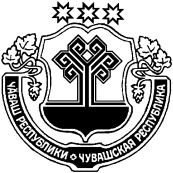 Об утверждении порядка ведения реестра закупок, осуществленных без заключения муниципальныхконтрактов В соответствии со ст. 73 Бюджетного кодекса РФ, Федеральным законом от 05.04.2013 г. № 44-ФЗ «О контрактной системе в сфере закупок товаров, работ, услуг для обеспечения государственных и муниципальных нужд»,   администрация  Индырчского  сельского  поселения        п о с т а н о в л я е т :        1. Утвердить Порядок ведения реестра закупок, осуществленных без заключения муниципальных контрактов администрацией Индырчского сельского поселения, согласно приложению №1.         2. Утвердить форму реестра закупок, осуществленных без заключения муниципальных контрактов, согласно приложению №2.         3. Настоящее постановление вступает в силу после его официального опубликования и распространяется на правоотношения, возникшие  с 1 января 2020 года.Глава Индырчского сельского поселенияЯнтиковского района Чувашской Республики                             А.В.Семенов                                                                 Приложение №1                                                                                               к постановлению администрации                                                                                                  Индырчского сельского поселения                                                                          от 25.09.2020 г. № 44ПОРЯДОКВЕДЕНИЯ РЕЕСТРА ЗАКУПОК, ОСУЩЕСТВЛЕННЫХ БЕЗ ЗАКЛЮЧЕНИЯ МУНИЦИПАЛЬНЫХ КОНТРАКТОВ1. Общие положения       1.1. Настоящий Порядок ведения реестров закупок, осуществленных без заключения муниципальных контрактов (далее - Порядок), разработан в соответствии с Бюджетным кодексом Российской Федерации и определяет порядок и форму ведения реестров закупок товаров, выполнения работ, оказания услуг для муниципальных нужд Индырчского сельского поселения, осуществленных без заключения муниципальных контрактов (далее - реестр закупок).       1.2. Область применения Порядка - деятельность муниципальных заказчиков по ведению реестра закупок.       1.3. Для целей настоящего Порядка используются следующие основные понятия:       1.3.1. Муниципальные заказчики - администрация Индырчского сельского поселения.       1.3.2. Закупки, осуществленные без заключения муниципальных контрактов (далее - Закупки) - закупки товаров (работ, услуг) на сумму, не превышающую установленного Центральным банком Российской Федерации предельного размера расчетов наличными деньгами в Российской Федерации между юридическими лицами по одной сделке, а также приобретение товаров (работ, услуг) без заключения договоров (контрактов) в письменной форме.2. Внесение сведений в реестр закупок       2.1. Учету и включению в реестр закупок подлежат все закупки, осуществленные муниципальными заказчиками за счет средств бюджета и внебюджетных источников финансирования Индырчского сельского поселения.      2.2. Днем совершения факта закупки, подлежащей включению в реестр закупок (датой закупки), считается день заключения договора поставки (выполнения работ, оказания услуг) или день принятия обязательств по оплате товаров (работ, услуг).      2.3. Реестр закупок должен содержать следующие сведения:      - номер по порядку;      - краткое наименование закупаемых товаров, работ и услуг;      - наименование поставщиков, подрядчиков и исполнителей услуг;      - местонахождение поставщиков, подрядчиков и исполнителей услуг;      - цена закупки      - дата закупки.       2.4. В графе 2 реестра закупок указывается краткое наименование товара, работы, услуги в соответствии с документами поставщика (подрядчика, исполнителя).       2.5. В графе 3 реестра закупок указывается полное наименование с указанием организационно-правовой формы - для юридического лица, Ф.И.О. - для физического лица, являющегося поставщиком, подрядчиком, исполнителем.        2.6. В графе 4 реестра закупок указывается полный юридический адрес для юридического лица, адрес места жительства - для физического лица, являющегося поставщиком, подрядчиком, исполнителем.        2.7. В графе 5 реестра закупок отражается общая стоимость полученных товаров, работ, услуг по каждому наименованию товара, работы, услуги, указанному в соответствии с пунктом 2.4 настоящего Порядка. Стоимость указывается в рублях и копейках.        2.8. В графе 6 реестра закупок указывается дата закупки - день заключения договора поставки (выполнения работ, оказания услуг) или день принятия обязательств по оплате товаров (работ, услуг). Дата указывается в формате "дд.мм.гг". В случае заключения дополнительного соглашения к договору поставки (выполнения работ, оказания услуг) о поставке дополнительных наименований, дополнительного количества товаров (выполнения работ, оказания услуг) - указывается дата дополнительного соглашения.      2.9. В графе 7 реестра закупок указывается стоимость исполнения закупки - стоимость товаров, работ, услуг, полученных муниципальным заказчиком в результате исполнения договора в соответствии с накладными, актами выполненных работ, услуг и другими документами. Стоимость указывается в рублях и копейках. В случае изменения или расторжения договора с поставщиком (подрядчиком, исполнителем) по согласию сторон или в судебном порядке и осуществления закупки товаров (работ, услуг) на меньшую сумму указывается стоимость фактически полученных товаров (работ, услуг). В случае отказа от закупки в графе 7 указывается цифра "ноль".3. Порядок ведения реестра закупок       3.1. Администрация Индырчского сельского поселения назначает распоряжением лицо, ответственное за ведение реестра закупок, осуществленных без заключения муниципальных контрактов.       3.2. Указанные в п. 2.3 настоящего Порядка сведения в реестр закупок вносятся ответственным лицом не позднее дня, следующего за днем наступления события, указанного в пункте 2.2 настоящего Порядка.      3.3. Реестр закупок составляется за период с 1 января по 31 декабря текущего года.      3.4. Книга реестра закупок является делом сводной номенклатуры. Допускается формирование книги реестра закупок в электронном виде. По окончании года книга реестра закупок распечатывается на бумажный носитель, прошивается, каждая страница нумеруется, на оборотной стороне последнего листа книги проставляются печать организации и подпись руководителя, а также указывается количество пронумерованных и прошитых страниц. На оборотной стороне последнего листа дополнительно указываются последний порядковый номер записи в реестре закупок и дата его закрытия. Данные записи также удостоверяются подписью главы сельского поселения и печатью организации.      3.5. Датой завершения книги реестра в делопроизводстве является дата внесения в нее последней записи. Завершенные в делопроизводстве книги хранятся в установленном порядке не менее трех лет.      3.6. Записи в реестре закупок за текущий год нумеруются порядковыми (регистрационными) номерами, начиная с единицы. При этом осуществляется сквозная нумерация. Регистрационный номер не может быть использован более 1 раза.      3.7. Внесение в реестр закупок на бумажном носителе исправлений осуществляется путем зачеркивания ошибочно внесенных записей так, чтобы зачеркнутый текст сохранился. В конце исправления делается сноска "*", которая раскрывается внизу страницы, на которой внесены ошибочные сведения, при этом после слов "исправленному верить" указываются фамилия, инициалы и подпись ответственного лица, внесшего исправление, и дата его внесения.                                                                Приложение №2                                                                                               к постановлению администрации                                                                                                  Индырчского сельского поселения                                                                          от 25.09.2020 г. № 44РЕЕСТР ЗАКУПОК,ОСУЩЕСТВЛЕННЫХ БЕЗ ЗАКЛЮЧЕНИЯ МУНИЦИПАЛЬНЫХКОНТРАКТОВ АДМИНИСТРАЦИИ ИНДЫРЧСКОГО СЕЛЬСКОГО ПОСЕЛЕНИЯ В__________ГОДУПодпись ответственного лица                                                         Ф.И.О. полностьюГлава Индырчского сельского поселенияЯнтиковского района Чувашской Республики                               А.В.Семенов№ п/пКраткоенаименованиезакупаемых товаров, работ и услугНаименованиепоставщиков,подрядчиков иисполнителей услугМестонахождениепоставщиков,подрядчиковиисполнителейуслугЦеназакупки(руб.)Дата закупкиСтоимость исполнения закупки (руб.)123456